                                                                        План работы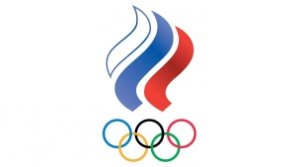 школьного спортивного клуба «ОЛИМП»на 2019-2020 учебный год№МесяцОрганизационные мероприятияОтветственный1Сентябрь1.      Заседание совета клуба «ОЛИМП»:                   - Утверждение совета клуба.  - Составление плана работы на учебный год.                       - Распределение обязанностейПредседатель клуба «ОЛИМП»1Сентябрь2. Консультации для родителей по вопросам физического воспитания детей в семье   Учителя физической культуры1Сентябрь3. Проведение школьных соревнований по футболу среди учащихся 5-11 классов.Учителя физической культуры, совет клуба1Сентябрь4. Участие в гордских соревнованиях по легкоатлетическому кроссуУчителя физической культуры2Октябрь1.Проведение семинара «Подготовка юных судей и инструкторов по игровым видам спорта»Учителя физической культуры, совет клуба2Октябрь2.  Проведения школьного этапа Всероссийской олимпиады школьников по физической культуреУчителя физической культуры2Октябрь3.      Контроль за проведением физкультминутокАдминистрация школы3Ноябрь1.         Организация и проведение дня здоровьяУчителя физической культуры, совет клуба3Ноябрь2.      Подготовка и проведение школьных соревнований по настольному теннису среди учащихся 5-11 классовУчителя физической культуры, совет клуба3Ноябрь3. Участие в городских  соревнованиях по настольному теннисуУчителя физической культуры3Ноябрь4.      Подготовка и проведение школьных соревнований по волейболу среди учащихся 5-11 классовУчителя физической культуры, совет клуба3Ноябрь5. Участие в городских  соревнованиях по волейболуУчителя физической культуры4Декабрь1.      Контроль за проведением утреней гимнастики и физкультминутокАдминистрация школы4Декабрь2. Проведение школьных соревнований по шахматам среди учащихся 5-11 классов.Учителя физической культуры, совет клуба4Декабрь3. Участие в городских  соревнованиях по шахматам Учителя физической культуры4Декабрь4. Проведение школьных соревнований по баскетболу среди учащихся 5-11 классов.Учителя физической культуры, совет клуба4Декабрь5. Участие в городских  соревнованиях по баскетболу Учителя физической культуры5Январь1.Заседание совета клуба «ОЛИМП»:- Подведение итогов за полугодие- Отчет спортивно- массового сектора о проведенной работе- Занятия физическими упражнениями и спортивные игры в начальных классахПредседатель совета клуба, ответственный за спортивно- массовый сектор5Январь2. Проведение школьных соревнований по пионерболу среди учащихся 5-7 классов.Учителя физической культуры, совет клуба6Февраль1.     Подготовка и проведение спортивного праздника «А ну-ка парни», посвященного дню защитника ОтечестваУчителя физической культуры, совет клуба, классные руководители6Февраль2.      Подготовка и проведение «Мама, папа, я – спортивная семья»Учителя физической культуры, учителя начальных классов6Февраль3. Подготовка и проведение соревнований по пулевой стрельбе среди учащихся 5-11 классовУчитель ОБЖ7Март1. Подготовка и проведение спортивного праздника «А ну-ка девушки», посвященный празднику 8 мартаУчителя физической культуры, совет клуба, классные руководители7Март2.Организация работы по месту жительства учащихся:- Инструктаж инструкторов- общественников- Помощь в оборудовании спортивных площадок  - Помощь в проведении спортивных соревнованийУчителя физической культуры8Апрель1. Семинар с инструкторами- общественниками из числа учащихся 9-11 классовУчителя физической культуры8Апрель2. Участие в городских соревнованиях по лёгкой атлетикеУчителя физической культуры9Май1. Итоговое заседание клуба «ОЛИМП»- Подведение итогов года- Отчет председателя совета клуба- Составление плана на следующий учебный год- Организация секций на следующий учебный годСовет клуба